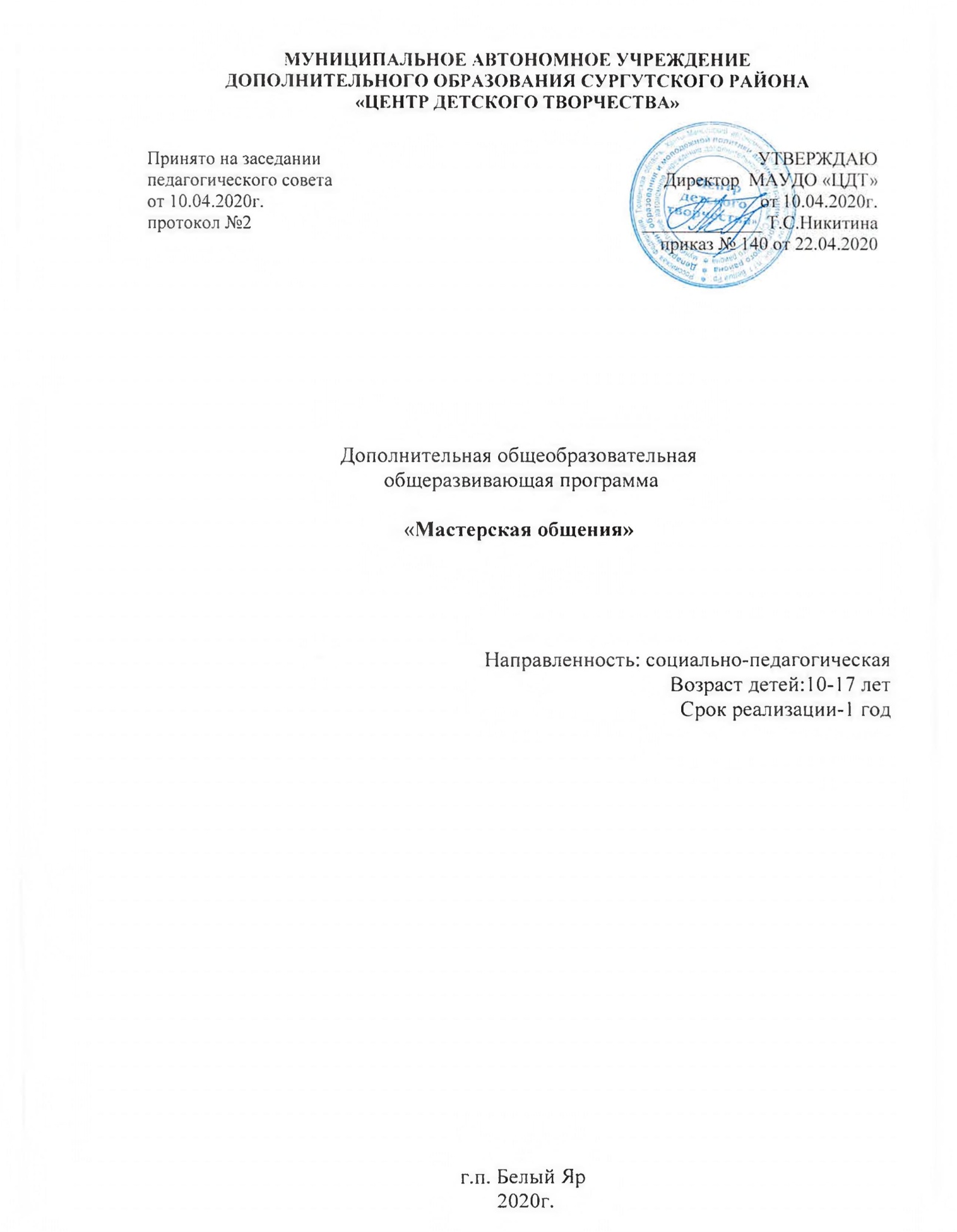 ПАСПОРТ ПРОГРАММЫПОЯСНИТЕЛЬНАЯ ЗАПИСКАДополнительная общеобразовательная общеразвивающая  программа «Мастерская общения» (далее - программа) разработана в соответствии со следующими нормативно-правовыми документами:Декларация прав ребёнка, принятая резолюцией 44/25 Генеральной Ассамблеи от 20 ноября 1989 года;Конвенция о правах ребенка, принятая резолюцией 44/25 Генеральной Ассамблеи от 20 ноября 1989 года;Федеральный закон от 26.12.2012 № 273 «Об образовании в  Российской Федерации»;Государственная программа РФ «Развитие образования на 2018-2025»;Концепция развития дополнительного образования детей в Ханты-Мансийском автономном округе – Югре до 2020 года;План мероприятий на 2015-2020 годы по реализации Концепции развития дополнительного образования детей, утвержденной распоряжением Правительства Российской Федерации от 4 сентября 2014 года N 1726-р (с изменениями на 28 января 2017 года);Приказ Министерства просвещения РФ от 9 ноября 2018 г. N 196 «Об утверждении Порядка организации и осуществления образовательной деятельности по дополнительным общеобразовательным программам»;Региональный проект «Успех каждого ребенка» (1 октября 2018 г. – 31 декабря 2024 г.); Санитарно-эпидемиологические правила и нормативы СанПиН 2.4.4.3172-14 «Санитарно-эпидемиологические требования к устройству, содержанию и организации режима работы образовательных организаций дополнительного образования детей»;Методические рекомендации по проектированию дополнительных общеразвивающих программ (включая разноуровневые программы) Министерства образования и науки Российской Федерации (письмо от 18.11.2015г. № 09-3242);Приказ Департамента образования и молодежной политики ХМАО – Югры от 04.08.2016 № 1224 «Об утверждении Правил персонифицированного финансирования дополнительного образования детей в Ханты-Мансийском автономном округе -Югре»;Приказ  Департамента образования и молодежной политики ХМАО – Югры от 20.08.2018г. № 1142 «О внесении изменений в Приказ Департамента образования и молодежной политики ХМАО – Югры от 04.08.2016 № 1224 «Об утверждении Правил персонифицированного финансирования дополнительного образования детей в Ханты-Мансийском автономном округе-Югре»;Устав муниципального автономного учреждения дополнительного образования Сургутского района «Центр детского творчества»;Положение о дополнительной общеобразовательной программе педагога дополнительного образования муниципального автономного учреждения дополнительного образования Сургутского района «Центр детского творчества».Программа составлена на основе методических рекомендаций и пособий: Подопригора Е.Ю. Образовательная программа  дополнительного образования детей «Риторика для детей», 2015; Стернин И.А. Культура общения. Примерное планирование, 2000;Стернин И.А. Деловое общение. Учебное пособие для старшеклассников и студентов, 2009.Модульное построение программы способствует приобретению ключевых компетенций, дальнейшее применение которых возможно во многих жизненных ситуациях, образовательной и профессиональной сферах.Данная программа имеет социально-педагогическую направленность. Ее цель и задачи направлены на социальную адаптацию, повышение уровня готовности обучающихся к взаимодействию с различными социальными институтами, формирование знаний об основных сферах современной социальной жизни, устройстве общества, создание условий для развития коммуникативной, социально успешной личности, расширение «социальной практики», воспитание социальной компетентности.	Дополнительная общеобразовательная общеразвивающая программа «Мастерская общения» состоит из двух модулей: 	1-ый модуль - «Ораторское искусство».Образовательная задача модуля: развить ораторские способности: речь, навыки публичного выступления; способность привлечь внимание слушателей интонацией, жестами, мимикой.	2-ой модуль - «Деловое общение».         Образовательная задача модуля: дать знания об основах делового общения и сформировать профессионально-ориентированные умения в рамках деловой коммуникации.Модули могут быть реализованы в течение одного учебного года.АктуальностьВзаимодействие специалистов в профессиональной деятельности становится предметом все более пристального внимания. Проблемы межличностного делового общения с каждым днём всё более актуальны. Актуальность дополнительной общеобразовательной программы «Мастерская общения» – в необходимости подготовки подрастающего поколения, владеющего  умелой, искусной  речью и  применяющего  эффективные формы общения, которые в будущем  помогут ему в профессиональной деятельности.        Педагогическая целесообразность программы заключается в том, что ее реализация обеспечивает формирование важных для человека умений: выступать перед аудиторией, ориентироваться в конкретной речевой ситуации, строить свое высказывание в соответствии с ситуацией, этично отстаивать свою точку зрения.          Новизна дополнительной общеобразовательной программы «Мастерская общения» основана на комплексном подходе к подготовке обучающегося «новой формации», умеющего жить в современных социально-экономических условиях: компетентного, мобильного, с высокой культурой делового общения, готового к принятию управленческих решений, умеющего эффективно взаимодействовать с деловыми партнерами.         Цель обучения: создание условий для развития у обучающихся  социальных компетенций, важных для сознательного участия в жизни общества, а именно: формулирования и отстаивания собственной точки зрения, критического мышления, ведения диалога, ораторских способностей, умения находить и анализировать информацию.         Задачи обучения:обучающие:        -познакомить с основами делового этикета;         -расширить кругозор и словарный запас;        -обучить умелой, искусной, эффективной речи;        -обучить эффективным формам общения;развивающие:        -развить творческие способности: воображение, внимание, память;         -развить ораторские способности: речь, навыки публичного выступления; способность  привлечь внимание слушателей интонацией, жестами, мимикой;         -развить умение четко выражать свои мысли в устной и письменной форме;воспитательные:        -сформировать уверенную в себе личность, способную к творчеству;         -сформировать чувство сопричастности к коллективу; Программа адресована детям 10-17 лет.Набор в группы осуществляется на общих основаниях. Количество учащихся в группе: 10 человек.Программа обучения рассчитана: на 1 год (168 часов)Режим занятий1 год обучения – 168 часов: 4 часа в неделю (2 раза по 2 часа)Режим занятий обучающихся соответствует санитарным нормам, установленным для детей возраста 10-17 лет.Методы обучения (по внешним признакам деятельности педагога и обучающихся): Лекции – изложение педагогом предметной информации. Семинары – заранее подготовленные сообщения и выступление в группе и их обсуждение. Дискуссии – постановка спорных вопросов, отработка отстаивать и аргументировать свою точку зрения. Обучающие игры – моделирование различных жизненных ситуаций с обучающей целью. Ролевые игры – предложение обучающихся стать персонажем и действовать от его имени в моделируемой ситуации. Презентация – публичное представление определенной темы. Практическая работа – выполнение упражнений. Самостоятельная работа – выполнение упражнений без участия педагога. Творческая работа – подготовка, выполнение и защита творческих проектов обучающимися.По источнику получения знаний:словесные:беседа;рассказ; объяснение;устное изложение материала;анализ текста;наглядные:демонстрация  схем, таблиц, диаграмм, моделей;использование технических средств;просмотр кино- и телепрограмм;практические:практические задания;тренинги;деловые игры;анализ и решение конфликтных ситуаций и т.д.По степени активности познавательной деятельности обучающихся:объяснительный;иллюстративный;проблемный;частично-поисковый;исследовательский.Формы организации деятельности обучающихся на занятии:фронтальная;групповая;индивидуальная.Образовательные технологииПри реализации данной программы используются информационно-коммуникационная, проектная, кейс-технология, технология проблемного обучения, игровые технологии.Ожидаемые результаты и способы определения их результативностиЛичностные результаты: формирование эстетических потребностей и чувств, художественно - творческого мышления, наблюдательности, фантазии;формирование ответственности, самокритичности, самоконтроля;умение работать в группе, учитывать мнения партнёров;	умение рационально строить самостоятельную деятельность;умение позитивно оценивать свои деловые возможности;умение доводить работу до логического завершения.Метапредметные результаты характеризуют уровень сформированности универсальных способностей обучающихся, проявляющихся в познавательной и практической деятельности: умение сравнивать, анализировать, выделять главное, обобщать; умение вести диалог, распределять функции и роли в процессе выполнения коллективной работы; умение планировать и грамотно осуществлять учебные действия в соответствии с поставленной задачей, находить варианты решения различных творческих задач; умение рационально строить самостоятельную творческую деятельность; осознанное стремление к освоению новых знаний и умений, к достижению более высоких результатов.Предметные результаты:знание правил речевого этикета в процессе публичного выступления и личного общения; знание правил деловых отношений;умение вести дискуссию и убеждать оппонента;умение вести деловые беседы.Способы и формы выявления результатов: опрос, наблюдение, конкурсы,  итоговые занятия, зачет, дискуссии, деловые и ролевые игры.Способы и формы фиксации результатов: грамоты, дипломы, тестирование.Способы и формы предъявления результатов: конкурсы, выступления, презентации.Для определения качества обученности по данной программе используется уровневая оценка: стартовый, базовый. Результат прохождения первого модуля – тестовая работа, выступление,  и второго модуля – тестовая работа, деловая игра. Система условий реализации программы основана на следующих принципах:Коммуникативный принцип – позволяет строить обучение на основе общения равноправных партнеров и собеседников, дает возможность высказывать свое мнение (при взаимном уважении), формирует коммуникативно-речевые навыки. Гуманистический принцип - создает благоприятные условия для обучения всех детей, признает значимость и ценность каждого обучающего (взаимопонимание, ответственность, уважение). Принцип культуросообразности – предполагает, что творчество обучающихся должно основываться на общечеловеческих ценностях культуры и строиться в соответствии с нормами и ценностями, присущими традициям нашего региона. Принцип коллективности - дает опыт взаимодействия с окружающими, сверстниками, создаёт условия для самопознания, социально-педагогического самоопределения. Условия реализацииМатериально-техническое оснащение процесса обучения:Программное обеспечение:Операционная система Windows (XP, 7, 8,10);Microsoft Office 2007, 2010 (MS Word, MS Power Point).Характеристика педагогического составаПедагог, реализующий дополнительную общеобразовательную общеразвивающую программу: Пономаренко Валентина Николаевна, педагог дополнительного образования.Стаж работы – 10 лет.Квалификационная категория- перваяДолжностные обязанности в рамках реализации дополнительной общеобразовательной общеразвивающей программе:реализация дополнительной программы;разработка и внедрение в образовательный процесс новых дидактических разработок;побуждение обучающихся к самостоятельной работе, творческой деятельности;информационное сопровождение обучающихся при выполнении и защите творческих проектов.УЧЕБНЫЙ ПЛАНСОДЕРЖАНИЕ ПРОГРАММЫМодуль 1. «Ораторское искусство»:  68 часов  (теория – 17 часов, практика – 51 час).Стартовый уровень: обучающиеся овладевают правилами речевого этикета в процессе публичного выступления и личного общения. Обучающиеся знакомятся с:техникой безопасности и пожарной безопасности на рабочем месте, охраной труда;особенностями ораторского искусства;знаниями, умениями и навыками, необходимыми оратору;классификацией речей по целеполаганию;речевыми средствами оратора.        Диагностическая оценка уровня: тестовая работа.               Базовый уровень:  обучающиеся получают основные навыки выстраивания выступления в соответствии с поставленной целью и типом аудитории.   Обучающиеся изучают и выполняют:определение цели и основной идеи;схемы речей разных видов;изложение материала;подбор материала для выступления;композицию выступления;работу над текстом выступления;секреты успешного  выступления;анализ проведённого выступления.        Диагностическая оценка уровня: выступление.   Модуль 2. «Деловое общение»:  100 часов  (теория – 25 часов, практика – 75 часов). Стартовый уровень: под руководством педагога обучающиеся изучают правила деловых отношений.  Обучающиеся знакомятся с:спецификой делового общения;культурой делового общения;речью в деловом общении;порядком ведения полемики;принципами, правилами, тактикой ведения полемики;полемическими приёмами;механизмами восприятия и понимания партнёра по общению.        Диагностическая оценка уровня: тестовая работа.            Базовый уровень: совместно с педагогом обучающиеся изучают правила проведения бесед и деловых переговоров. Обучающиеся изучают:«читают» партнёра по деловому разговору;правила чтения жестов, чтения по лицу;внешность партнера;деловые качества;барьеры в общении; способы преодоления барьеров в общении.         Диагностическая оценка уровня: тестовая работа.         По окончании обучения обучающиеся награждаются дипломами, грамотами.Список учебной литературы для обучающихся:1.Баева, О. А. Ораторское искусство и деловое общение / О.А. Баева. - М.: Новое знание, 2016. - 368 c. 2.Курбатова, Марина Борисовна Деловое общение. Модуль 2. Учебно-практическое пособие / Курбатова Марина Борисовна. - М.: Дело, 2014. -567 c.3.Ожегов С.И. и Шведова Н.Ю. Толковый словарь русского языка: 80000 слов и фразеологических выражений/Российская АН.: Российский фонд культуры; - 2-е изд., испр. И доп. – М.: АЗЪ, 2015. – 928 с.4.Орфоэпический словарь современного русского языка. Под редакцией  М.Н. Свиридовой— М.:«Аделант»,2014.—512с.5.Петрякова, А.Г. Культура речи: Практикум-справочник для 10-11 классов / А.Г. Петрякова. - М.: Флинта, 2016. - 256 c.6.Петрякова, А.Г. Культура речи: Учебное пособие / А.Г. Петрякова. - М.: Флинта, 2016. - 488 c.7. Яцук, Н.Д. Культура речи: практикум / Н.Д. Яцук. - М.: Флинта, 2016. - 92 c.Список учебно-методической литературы для педагога:Баева, О. А. Ораторское искусство и деловое общение / О.А. Баева. - М.: Новое знание, 2016. - 368 c. Бороздина, Г. В. Психология делового общения / Г.В. Бороздина. - М.: ИНФРА-М, 2017. - 304 c Курбатова, Марина Борисовна Деловое общение. Модуль 2. Учебно-практическое пособие / Курбатова Марина Борисовна. - М.: Дело, 2014. -567 c.Паневчик, В.В. Деловое письмо / В.В. Паневчик. - Москва: Гостехиздат, 2016. - 160 c.Седнев, Андрей Блестящее выступление. Как стать успешным оратором / Андрей Седнев. - М.: Питер, 2014. - 773c.Технология делового общения. - М.: МарТ, ИКЦ "МарТ", 2015. - 128 c.7.Яцук, Н.Д. Культура речи: практикум / Н.Д. Яцук. - М.: Флинта, 2016. - 92 c.Интернет – ресурсы:1.www.ustinow.ru2. http://orator.ru3. http://technics-speech.ru4. http://www.gramma.ru5. http://www.gramota.ru6. https://studopedia.ruПОЯСНИТЕЛЬНАЯ ЗАПИСКА К МОДУЛЮ 1 «ОРАТОРСКОЕ ИСКУССТВО»      В основе всякого обучения лежит коммуникация, общение. Ораторское искусство  способствует развитию качеств личности, отвечающих требованиям информационного общества, диалога культур и уважения многонационального  состава российского общества.      Актуальность модуля  «Ораторское искусство» заключается в том, что изучение данного курса необходимо в жизни любого грамотного человека. Он направлен на развитие и повышение уровня речевой и коммуникативной культуры обучающихся.   Образовательная цель модуля: выработка у обучающихся навыков и умений создания текста выступления и его публичного произнесения.Образовательные задачи модуля:Обучающие: обучить правилам речевого этикета в процессе публичного выступления и личного общения; обучить умелой, искусной, эффективной речи; Развивающие:развить ораторские способности;развить основные навыки выстраивания выступления в соответствии с поставленной целью и типом аудитории. Воспитательные:воспитать уверенную в себе личность, способную к творчеству.Формы организации занятий: практические;словесные;учебно-игровые.Методы организации занятий (по степени активности познавательной деятельности): объяснительный;иллюстративный;проблемный;частично-поисковый;исследовательский.УЧЕБНО-ТЕМАТИЧЕСКИЙ ПЛАН СОДЕРЖАТЕЛЬНОЕ НАПОЛНЕНИЕ МОДУЛЯВсего:  68 часов  (теория – 17 часов, практика – 51 час).Стартовый уровень: обучающиеся овладевают правилами речевого этикета в процессе публичного выступления и личного общения. 1. Ораторское мастерство как наука убеждать.Теория: Особенности ораторского искусства. Личность оратора. Знания, умения и навыки, необходимые оратору. Классификация речей по целеполаганию.Практика: Тренинг («Литературный пересказ», «Придумай рассказ», «Дополни пословицу», «Угадай пословицу»).2. Речевые средства оратора.Теория: Основные понятия и проблемы. Что мешает восприятию речи.Что значит говорить ясно и понятно. Образность речи. Работа над дикцией. Характеристики и свойства голоса.Практика: Упражнения для дыхания, дикции, голоса, интонации. Тренинг («Литературный пересказ», «Придумай рассказ»). Ролевые игры («Информация»).Диагностическая оценка уровня: тестовая работа.     Базовый уровень:  обучающиеся получают основные навыки выстраивания выступления в соответствии с поставленной целью и типом аудитории.3. Публичная речь.Теория: Определение цели и основной идеи. Схемы речей разных видов. Проблемное изложение материала. Как подобрать материал для выступления. Композиция выступления. Работа над текстом выступления. Как выступать без текста. Оперативная подготовка к выступлению.Практика: Дискуссия. Тренинг. Имитационная игра. 4. Приемы убеждения и убеждающие воздействия.Теория: Основные виды убеждения. Риторические методы. Формулировка тезиса. Какие аргументы лучше побеждают. Когда слова убеждают. Схема убеждения. Практика: Ролевые игры. («Прорыв», «Метафора», «Точка зрения»). Тренинг. («Буриме», «Гайд-парк», «Психотренинг»).  Составление памятки «Приемы убеждения».5. Секреты успешного  выступления.Теория: Контакт с аудиторией. Что это такое? Как установить контакт с аудиторией. Виды внимания аудитории. Начало выступления. Способы удержания внимания. О жестах и мимике оратора. Как завершить выступление. Реакция слушателей на выступление. Как правильно отвечать на вопросы. Анализ проведённого выступления.Практика: Ролевые игры («Убеждение», «Побуждение», «Горячий стул», «Всеобщее внимание»). Диагностическая оценка уровня: выступление.Результатом обучения являются знания, умения и навыки, которые обучающиеся приобретут к концу изучения модуля:знают правила речевого этикета в процессе публичного выступления и личного общения; Образовательные результаты модуля:обучающиеся владеют умелой, искусной, эффективной речью; у обучающихся развиты ораторские способности;обучающиеся имеют основные навыки выстраивания выступления в соответствии с поставленной целью и типом аудитории; обучающиеся умеют вести диалог и убеждать оппонента.Критерии оценки качества усвоения знаний, умений и навыков_модуль 1Ф.И. обучающегося ____________________________ Список учебной литературы для обучающихся:1.Баева, О. А. Ораторское искусство и деловое общение / О.А. Баева. - М.: Новое знание, 2016. - 368 c. 2.Курбатова, Марина Борисовна Деловое общение. Модуль 2. Учебно-практическое пособие / Курбатова Марина Борисовна. - М.: Дело, 2014. -567 c.3.Ожегов С.И. и Шведова Н.Ю. Толковый словарь русского языка: 80000 слов и фразеологических выражений/Российская АН.: Российский фонд культуры; - 2-е изд., испр. И доп. – М.: АЗЪ, 2015. – 928 с.4.Орфоэпический словарь современного русского языка. Под редакцией  М.Н. Свиридовой— М.:«Аделант»,2014.—512с.5.Петрякова, А.Г. Культура речи: Практикум-справочник для 10-11 классов / А.Г. Петрякова. - М.: Флинта, 2016. - 256 c.6.Петрякова, А.Г. Культура речи: Учебное пособие / А.Г. Петрякова. - М.: Флинта, 2016. - 488 c.7. Яцук, Н.Д. Культура речи: практикум / Н.Д. Яцук. - М.: Флинта, 2016. - 92 c.Список учебно-методической литературы для педагога:Баева, О. А. Ораторское искусство и деловое общение / О.А. Баева. - М.: Новое знание, 2016. - 368 c. Бороздина, Г. В. Психология делового общения / Г.В. Бороздина. - М.: ИНФРА-М, 2017. - 304 c Курбатова, Марина Борисовна Деловое общение. Модуль 2. Учебно-практическое пособие / Курбатова Марина Борисовна. - М.: Дело, 2014. -567 c.Паневчик, В.В. Деловое письмо / В.В. Паневчик. - Москва: Гостехиздат, 2016. - 160 c.Седнев, Андрей Блестящее выступление. Как стать успешным оратором / Андрей Седнев. - М.: Питер, 2014. - 773c.Технология делового общения. - М.: МарТ, ИКЦ "МарТ", 2015. - 128 c.7.Яцук, Н.Д. Культура речи: практикум / Н.Д. Яцук. - М.: Флинта, 2016. - 92 c.ПОЯСНИТЕЛЬНАЯ ЗАПИСКА К МОДУЛЮ 2 «ДЕЛОВОЕ ОБЩЕНИЕ»     Подготовка обучающихся к жизни, развитие у детей самостоятельности, активности, творчества предполагает, наряду с другими умениями, формирование навыка владения деловой речью, знание делового этикета. 
     Чтобы стать успешным человеком, необходимы знания норм и правил поведения в  коллективе, о его морально-психологическом климате, об этике  отношений, владение навыками культуры  отношений.      Актуальность модуля «Деловое общение», направленного на развитие коммуникативной компетентности, то есть способности человека решать языковыми средствами те или иные коммуникативные задачи в разных сферах и ситуациях общения, очевидна и не вызывает сомнения.    «Деловое общение» - это модуль социально-педагогической направленности, который ориентирован на совершенствование, приобретение новых знаний, умений и навыков по предметной области «Деловое общение» обучающимися, а также на  педагогическую поддержку  подростков, нуждающихся в адаптации в новых социально – культурных условиях.Образовательная цель модуля: дать знания об основах делового общения и сформировать профессионально-ориентированные умения в рамках деловой коммуникации.Образовательные задачи модуля:Обучающие:расширять знания обучающихся в сфере межличностных отношений;формировать умения ведения спора, дискуссии, дебатов;Развивающие:развивать навыки делового общения. Воспитательные:сформировать чувство сопричастности к коллективу.Формы организации занятий: практические;словесные;учебно-игровые.Методы организации занятий (по степени активности познавательной деятельности): объяснительный;иллюстративный;проблемный;частично-поисковый;исследовательский.                                     УЧЕБНО-ТЕМАТИЧЕСКИЙ ПЛАНСОДЕРЖАТЕЛЬНОЕ НАПОЛНЕНИЕ МОДУЛЯ                                 100 часов  (теория – 25 часов, практика – 75 часов)         Стартовый уровень: под руководством педагога обучающиеся изучают правила деловых отношений.  1. Культура делового общения.Теория: Специфика делового общения. Что значит владеть культурой делового общения? Речь в деловом общении. Телефонный разговор – один из видов делового общения. Практика: Дискуссия. Эссе.2. Культура ведения полемики.Теория: Когда не надо спорить. С чего начинается полемика. Порядок ведения полемики. Особенности полемической убеждающей речи. Выступление оппонента.Принципы ведения полемики. Правила ведения полемики. Тактика ведения полемики.Полемические приёмы. Уловки в споре и способы защиты от них. Запрещённые приёмы ведения полемики. Как отвечать на обвинения.Практика: Составление «Памятки полемиста», «Словаря полемиста», «Памятки «Как вести дискуссию». Ролевые игры. («Принятие решений», «Вопросы», «Политбой»).Тренинг («Считалка», «Диспут», «Импровизация», «Критики», «Диалог»).3. Восприятие и понимание партнёра по общению.Теория: Приоритетные каналы восприятия. Особенности восприятия человека человеком. Механизмы восприятия и понимания. Можно ли предвидеть поведение партнёра.Практика: Ролевая игра «Обвинители и защитники».Диагностическая оценка уровня: тестовая работа.         Базовый уровень: совместно с педагогом обучающиеся изучают правила проведения бесед и деловых переговоров. 4. Как «читать» партнёра по деловому разговоруТеория: Наблюдение за партнёром. О чём говорят жесты и мимика. Правила чтения жестов. Чтение по лицу. Нахождение в пространстве. Как можно влиять на партнёра. Если партнёр говорит не то, что думает. Когда принимают решение.Практика: Деловая игра. Эссе.5. Имидж делового человека Теория: Внешнее впечатление. Деловые качества. Как сделать благоприятным первое впечатление. Как прослыть остроумным?Практика: Ролевая игра «Шутка». Тренинг.6. Барьеры в общении и их преодолениеТеория: Барьеры взаимодействия. Влияние топов личности на отношения партнёров.Барьеры восприятия и понимания. Коммуникативные барьеры. Способы преодоления коммуникативных барьеров. Практика: Деловая игра «Дебаты». Решение проблемных задач. Самопрезентация. Подготовка к написанию эссе. Написание эссе.7. Дискуссионная площадка Практика: Дебаты. Деловая игра «Прием на работу». Дискуссия «Я и общество». Ролевая игра «Обвинители и защитники». Игра «Что? Где? Когда?» Диспут «Нужен ли Интернет?». Круглый стол «Моя будущая профессия». Деловая игра «Разговор по телефону». Итоговое занятие.Диагностическая оценка уровня: тестовая работа.Результатом обучения являются знания, умения и навыки, которые обучающиеся приобретут к концу изучения модуля:обучающиеся имеют знания в сфере межличностных отношений;обучающиеся знают правила проведения бесед и деловых переговоров;обучающиеся знают основные стили разрешения конфликтов.Образовательные результаты модуля:у обучающихся сформированы умения ведения спора, дискуссии, дебатов;  у обучающихся развиты навыки делового общения;   обучающиеся умеют выходить из контакта;  обучающиеся умеют разрешать конфликтные ситуации.Критерии оценки качества усвоения знаний, умений и навыков_модуль 2 Ф.И. обучающегося ____________________________Список учебной литературы для обучающихся:1.Баева, О. А. Ораторское искусство и деловое общение / О.А. Баева. - М.: Новое знание, 2016. - 368 c. 2.Курбатова, Марина Борисовна Деловое общение. Модуль 2. Учебно-практическое пособие / Курбатова Марина Борисовна. - М.: Дело, 2014. -567 c.3.Ожегов С.И. и Шведова Н.Ю. Толковый словарь русского языка: 80000 слов и фразеологических выражений/Российская АН.: Российский фонд культуры; - 2-е изд., испр. И доп. – М.: АЗЪ, 2015. – 928 с.4.Орфоэпический словарь современного русского языка. Под редакцией  М.Н. Свиридовой— М.:«Аделант»,2014.—512с.5.Петрякова, А.Г. Культура речи: Практикум-справочник для 10-11 классов / А.Г. Петрякова. - М.: Флинта, 2016. - 256 c.6.Петрякова, А.Г. Культура речи: Учебное пособие / А.Г. Петрякова. - М.: Флинта, 2016. - 488 c.7. Яцук, Н.Д. Культура речи: практикум / Н.Д. Яцук. - М.: Флинта, 2016. - 92 c.Список учебно-методической литературы для педагога:Баева, О. А. Ораторское искусство и деловое общение / О.А. Баева. - М.: Новое знание, 2016. - 368 c. Бороздина, Г. В. Психология делового общения / Г.В. Бороздина. - М.: ИНФРА-М, 2017. - 304 c Курбатова, Марина Борисовна Деловое общение. Модуль 2. Учебно-практическое пособие / Курбатова Марина Борисовна. - М.: Дело, 2014. -567 c.Паневчик, В.В. Деловое письмо / В.В. Паневчик. - Москва: Гостехиздат, 2016. - 160 c.Седнев, Андрей Блестящее выступление. Как стать успешным оратором / Андрей Седнев. - М.: Питер, 2014. - 773c.Технология делового общения. - М.: МарТ, ИКЦ "МарТ", 2015. - 128 c.Яцук, Н.Д. Культура речи: практикум / Н.Д. Яцук. - М.: Флинта, 2016. - 92 c.Интернет – ресурсы:1.www.ustinow.ru2. http://orator.ru3. http://technics-speech.ru4. http://www.gramma.ru5. http://www.gramota.ru6. https://studopedia.ruПриложение 1КАЛЕНДАРНЫЙ УЧЕБНЫЙ ГРАФИКПриложение 2ДИНАМИКА РЕЗУЛЬТАТИВНОСТИ РЕАЛИЗАЦИИ ДОПОЛНИТЕЛЬНОЙ ОБЩЕОБРАЗОВАТЕЛЬНОЙ ОБЩЕРАЗВИВАЮЩЕЙ ПРОГРАММЫ «Мастерская общения»	Результаты реализации, качество освоения дополнительной общеобразовательной общеразвивающей программы и динамика образовательных достижений, обучающихся программы «Мастерская общения» контролируются в соответствии с Положением об организации внутреннего контроля  в МАУДО Сургутского района «ЦДТ» от 09.01.2019 года.	Разработанная в Центре детского творчества система мониторинга качества дополнительного образования позволяет своевременно выявлять проблемные зоны образовательно-воспитательного процесса и учитывать их при дальнейшем планировании, координации деятельности всех субъектов образования.ФОРМЫ И МЕТОДЫ КОНТРОЛЯДИАГНОСТИКА ОБРАЗОВАТЕЛЬНОГО УРОВНЯ ОБУЧАЮЩИХСЯМониторинг приобретенных знаний и умений обучающихся Механизмом промежуточной оценки результатов, получаемых в ходе реализации данной программы, являются: диагностика и мониторинг знаний, умений и навыков обучающихся.В Центре детского творчества Сургутского района был разработан инструментарий – листы контроля знаний, умений, навыков (уровня обученности), которые заполняются по полугодиям (2 раза в год).Данная диагностика позволяет ввести поэтапную систему контроля за обучением детей и отслеживать динамику образовательных результатов каждого обучающегося, начиная от первого момента взаимодействия с педагогом. Этот способ оценивания - сравнение ребенка не столько с другими детьми, сколько с самим собой, выявление его собственных успехов по сравнению с исходным уровнем - важнейший отличительный принцип дополнительного образования, стимулирующий и развивающий мотивацию обучения каждого ребенка.Регулярное отслеживание результатов может стать основой стимулирования, поощрения обучающегося за его труд, старание. Каждую оценку надо прокомментировать, показать, в чем прирост знаний и мастерства ребенка - это поддержит его стремление к новым успехам.Суммарный итог, определяемый путем подсчета тестового балла, дает возможность определить уровень измеряемого качества у конкретного обучающегося и отследить реальную степень соответствия того, что ребенок усвоил, заданным требованиям, а также внести соответствующие коррективы в процесс его последующего обучения.Таким образом, разумно организованная система контроля и оценки образовательных результатов обучающихся дает возможность не только определить степень освоения каждым ребенком программы и выявить наиболее способных и одаренных, но и проследить развитие личностных качеств обучающихся, оказать им своевременную помощь и поддержку.При этом важно различать оценку результатов подготовки отдельного ребенка и оценку общего уровня подготовки всех обучающихся объединения. Из этих двух аспектов и складывается общая оценка результата работы объединения.Подводя общие итоги, т.е. оценивая результативность совместной творческой деятельности обучающихся, педагог должен определить следующее:какова степень выполнения детьми образовательной программы, т.е. сколько детей выполнили программу полностью, сколько - частично, сколько - не освоили совсем;сколько детей стало за текущий учебный год победителями, призерами конкурсов различного уровня;сколько детей желает продолжить обучение по данной образовательной программе;каково количество обучающихся, переведенных на следующий этап обучения;каков уровень организованности, самодисциплины, ответственности детей, занимающихся в группе;Методика Г. Девиса на определение творческих способностей обучающихсяДля выявления спектра интересов ребёнка проводится определение творческих способностей обучающихся по методике Г.Девиса. Опросник взят без изменений, основополагающим методом исследования является тестирование. Данная методика дает представление о наличии творческих способностей у детей на начальном этапе обучения, что отчасти облегчает понимание, общение и взаимодействие педагога с ребёнком. Так же есть возможность проследить динамику развития этих способностей ребёнка в дальнейшем.Опросник1.	Я думаю, что я аккуратен(тна).2.	Я любил(а) знать, что делается в других классах школы.3.	Я любил(а) посещать новые места вместе с родителями, а не один.4.	Я люблю быть лучшим(ей) в чем-либо.5.	Если я имел(а) сладости, то стремился(ась) их все сохранить у себя.6.	Я очень волнуюсь, если работа, которую я делаю, не лучшая, не может быть мною сделана наилучшим образом.7.	Я хочу понять, как все происходит вокруг, найти причину.8.	В детстве я не был(а) особенно популярен(на) среди детей.9.	Я иногда поступаю по-детски.10.	Когда я что-либо хочу сделать, то ничего не может меня остановить.11.	Я предпочитаю работать с другими и не могу работать один.12.	Я знаю, когда я могу сделать что-либо по-настоящему хорошее.13.	Если даже я уверен(на), что прав(а), я стараюсь менять свою точку зрения, если со мной не соглашаются другие.14.	Я очень беспокоюсь и переживаю, когда делаю ошибки.15.	Я часто скучаю.16.	Я буду значимым и известным, когда вырасту.17.	Я люблю смотреть на красивые вещи.18.	Я предпочитаю знакомые игры, чем новые.19.	Я люблю исследовать, что произойдет, если я что-либо сделаю.20.	Когда я играю, то стараюсь как можно меньше рисковать.21.	Я предпочитаю смотреть телевизор, чем его делать.КлючКреативность (способность к творчеству) — в случае ответов (+) по вопросам: 2, 4, 6, 7. 8, 9, 10, 12, 16, 17, 19 и в случае ответов (-) по вопросам: 1, 3, 5, 11, 13, 14, 15, 18, 20, 21. Сумма соответствующих ключу ответов указывает на степень креативности. Чем больше сумма, тем выше креативность.1	— принятие беспорядка2	— беспокойство о других4	— желание выделиться3	— рискованность6	— недовольство собой5	— альтруизм7	— полный любопытства11	— любовь к одиночной работе8	— не популярен13	— независимость9	— регресс на детство14	— деловые ошибки10	— отбрасывание давления15	— никогда не скучает12	— самодостаточность8	— активность16	— чувство предназначенности20	— стремление к риску17	— чувство красоты21	— потребность в активности19 — спекулятивностьЕсли сумма соответствующих ключу ответов равна или больше 15, то можно предложить наличие творческих способностей у обучающегося.Педагог должен помнить, что это — еще нереализованные возможности. Главная проблема — помочь в их реализации, так как часто другие особенности характера таких людей мешают им в этом (повышенное самолюбие, эмоциональная ранимость, нерешенность ядерных личностных проблем, романтизм и др.). Нужны такт, общение на равных, постоянное слежение за их творческими продуктами, юмор, периодическое подталкивание на «великие дела» и требовательность. Избегать острой и частой критики, чаще давать свободный выбор темы и режим творческой работы.Методика Т. Элерса для изучения мотивации достижения успеха обучающихсяС точки зрения Т. Элерса, мотивация достижения может развиваться в любом возрасте в первую очередь, за счет обучения. Кроме того, «она может развиваться в контексте трудовой деятельности, когда люди непосредственно ощущают все преимущества, связанныеС достижениями…»Инструкция к тестовому материалуВам будет предложен 41 вопрос, на каждый из которых ответьте "да" или "нет".1.Если между двумя вариантами есть выбор, его лучше сделать быстрее, чем откладывать на потом.2.	Если замечаю, что не могу на все 100% выполнить задание, я легко раздражаюсь.3.	Когда я работаю, это выглядит так, будто я ставлю на карту все.4.	Если возникает проблемная ситуация, чаще всего я принимаю решение одним из последних.5.	Если два дня подряд у меня нет дела, я теряю покой.6.	В некоторые дни мои успехи ниже средних.7.	Я более требователен к себе, чем к другим.8.	Я доброжелательнее других.9.	Если я отказываюсь от сложного задания, впоследствии сурово осуждаю себя, так как знаю, что в нем я добился бы успеха.10.	В процессе работы я нуждаюсь в небольших паузах для отдыха.11.	Усердие — это не основная моя черта.12.	Мои достижения в работе не всегда одинаковы.13.	Другая работа привлекает меня больше той, которой я занят.14.	Порицание стимулирует меня сильнее похвалы.15.	Знаю, что коллеги считают меня деловым человеком.16.	Преодоление препятствий способствует тому, что мои решения становятся более категоричными.17.	На моем честолюбии легко сыграть.18.	Если я работаю без вдохновения, это обычно заметно.19.Выполняя работу, я не рассчитываю на помощь других.20.Иногда я откладываю на завтра то, что должен сделать сегодня.21.Нужно полагаться только на самого себя.22.В жизни немного вещей важнее денег.23.Если мне предстоит выполнить важное задание, я никогда не думаю ни о чем другом. 24.Я менее честолюбив, чем многие другие.25.В конце каникул я обычно радуюсь, что скоро школа.26.Если я расположен к работе, делаю ее лучше и квалифицированнее, чем другие.27.Мне проще и легче общаться с людьми, способными упорно работать.28.Когда у меня нет работы, мне не по себе.29.Ответственную работу мне приходится выполнять чаще других.30.Если мне приходится принимать решение, стараюсь делать это как можно лучше.31.Иногда друзья считают меня ленивым.32.Мои успехи в какой-то мере зависят от других.33.Противодействовать воле руководителя бессмысленно.34.Иногда не знаешь, какую работу придется выполнять.35.Если у меня что-то не ладится, я становлюсь нетерпеливым.36.Обычно я обращаю мало внимания на свои достижения.37.Если я работаю вместе с другими, моя работа более результативна, чем у других.38.Не довожу до конца многое, за что берусь.39.Завидую людям, не загруженным работой.40.Не завидую тем, кто стремится к власти и положению.41.Если я уверен, что стою на правильном пути, для доказательства своей правоты пойду на крайние меры.Ключ опросникаПо 1 баллу начисляется за ответ "да" на вопросы: 2–5, 7–10, 14–17, 21, 22, 25–30, 32, 37, 41 и "нет" — на следующие: 6, 13, 18, 20, 24, 31, 36, 38 и 39. Ответы на вопросы 1, 11, 12, 19, 23, 33–35 и 40 не учитываются.Подсчитывается общая сумма баллов. Чем больше сумма баллов, тем выше уровень мотивации к достижению успеха.От 1 до 10 баллов — низкая мотивация к успеху; от 11 до 16 баллов — средний уровень мотивации; от 17 до 20 баллов — умеренно высокий уровень мотивации; более 21 балла — слишком высокий уровень мотивации к успеху.Тестирование на основе материалов Р. В.Овчаровой«Методика выявления коммуникативных склонностей обучающихся»Вопросы1.Часто ли вам удаётся склонить большинство своих товарищей к принятию ими Вашего мнения?2.Всегда ли Вам трудно ориентироваться в создавшейся критической ситуации?3.Нравиться ли Вам заниматься общественной работой?4.Если возникли некоторые помехи в осуществлении Ваших намерений, то легко ли Вы отступаете от задуманного?5.Любите ли Вы придумывать или организовывать со своими товарищами различные игры и развлечения?6.	Часто ли Вы откладываете на другие дни те дела, которые нужно было выполнитьсегодня?7.	Стремитесь ли Вы к тому, чтобы Ваши товарищи действовали в соответствии с вашим мнением?8.Верно ли, что у Вас не бывает конфликтов с товарищами из-за невыполнения ими своих обещаний, обязательств, обязанностей?9.Часто ли Вы в решении важных дел принимаете инициативу на себя?10.	Правда ли, что Вы обычно плохо ориентируетесь в незнакомой для Вас обстановке?11.	Возникает ли у Вас раздражение, если вам не удаётся закончить начатое дело?12.	Правда ли, что Вы утомляетесь от частого общения с товарищами?13.	Часто ли Вы проявляете инициативу при решении вопросов, затрагивающих интересы Ваших товарищей?14.	Верно ли, что Вы резко стремитесь к доказательству своей правоты?15.	Принимаете ли Вы участие в общественной работе в школе (классе)?16.	Верно ли, что Вы не стремитесь отстаивать своё мнение или решение, если оно не было сразу принято Вашими товарищами?17.	Охотно ли Вы приступаете к организации различных мероприятий для своих товарищей?18.	Часто ли Вы опаздываете на деловые встречи, свидания?19.	Часто ли Вы оказываетесь в центре внимания своих товарищей?20.	Правда ли, что Вы не очень уверенно чувствуете себя в окружении большой группы своих товарищей?Лист ответов1	6		11	162	7		12	173	8		13	184	9		14	195	10		15	20	Отработка полученных результатов. Показатель выраженности коммуникативных склонностей определяется по сумме положительных ответов на все нечётные вопросы и отрицательных ответов на все чётные вопросы, разделённой на 20. По полученному таким образом показателю можно судить об уровне развития коммуникативных способностей ребёнка:- низкий уровень – 0,1 - 0,45;- ниже среднего - 0,46 -0, 55; - средний уровень- 0.56 – 0,65;- выше среднего - 0,66 -0,75;- высокий уровень -0,76 -1.Контрольно-измерительные материалы программы «Мастерская общения» (промежуточная аттестация по итогам реализации I модуля)Тест.1 балл (более 10 ошибок), 2 балла (не более 5 ошибок), 3 балла (нет ошибок).1.  Процесс, порождаемый совместной деятельностью людей, - это:1. Общение.2. Восприятие3. Взаимодействие.4. Аттракция.
2. В заключительной части выступления не следует...1. Говорить фразы: «Это все, что я хотел сказать», «Вот и все».2. Использовать шутку3. Прочесть наизусть стихи4. Закончить призывом к действию, пожеланием 3. Укажите фигуру речи, которой соответствует определение:__________ – стилистическая фигура, заключающаяся в пропуске какого-либо подразумеваемого члена предложения, придающая речи динамизм, живость.1. Анафора2. Парцелляция3. Антитеза4. Эллипсис4. Рука, поданная вертикально для рукопожатия означает:1. Превосходство.2. Партнерские отношения.3.Стремлениек подчинению.
5. Средство воздействия на слушателей, настойчивое обращение к слушателям – это:1. Пример.2. Метафора.3. Цитирование.4. Призыв, восклицание. 
6. В настоящее время обращение является самым «больным» местом русского языка. Целесообразно обратиться к незнакомому человеку:1. Мужчина, женщина.2. Уважаемый, уважаемая.3. Будьте добры, будьте любезны.4. Господин, госпожа. 
7. Имеется несколько способов изложения материала. Определите, какой это способ: Изложение от частного к частному (переход от известного к новому на основе сопоставления различных явлений, событий, фактов).  1. Индуктивный способ2. Ступенчатый способ3. Метод аналогии4. Дедуктивный способ8. Укажите, какая фигура речи использована в предложении «Кто из нас не любовался восходом солнца, летним разнотравьем лугов, бушующим морем?»:1. Синекдоха;2. Метонимия;3. Риторический вопрос;4. Гипербола. 9. Метод изложения материала в хронологической последовательности – это…1. Ступенчатый2. Исторический3. Индуктивный4. Концентрический10. Что непозволительно для оратора по завершении его речи?1. Кланяться, выходить на поклон2. Извиняться, оправдываться3.  Аплодировать, благодарить за слушание11.  Цель оратора, по мнению софистов, -1. Силой красноречия убедить публику 2. Раскрытие истины 
3. Воспитание нравов12. Образность речи, словесная наглядность создается при помощи: 
1. Силы голоса 2. Тропов 3. Научных терминов 4. Вводных слов5. Жестов13. Мелодика голоса – это1. Повышение и понижение голоса2. Замедление темпа3. Ускорение темпа14.К какому роду публичной речи относится лекция?1. Социально-политическому красноречию2. Социально-бытовому красноречию3. Академическому красноречию15.Во вступлении оратор не должен...1.Устанавливать контакт с аудиторией2.Заинтересовывать слушателей3.Обосновывать постановку вопроса4.Извиняться и говорить, что недостаточно подготовилсяКонтрольно-измерительные материалы программы «Мастерская общения» (итоговая аттестация по итогам реализации программы II модуля)Тест.Задание 1. Фонетические барьеры общения - это:1. Барьеры понимания.2. Барьеры социально-культурного различия.3. Барьеры отношения.Задание 2 Жестом, при котором собеседник оценивает информацию в процессе делового общения, является:1. Руки сведены за спину.2. Почесывание подбородка.3. Руки на бедрах.4. Руки, скрещенные на груди. Задание 3. . К основным правилам, способствующих успеху переговоров относятся:1.Рациональность.2. Понимание.3. Достоверность.4. Самоподача.5. Превосходство.
Задание 4. Основные подходы к ведению переговоров - это:1. Жесткий2. Принципиальный.3. Аргументированный.4. Манипулятивный. 
Задание 5. Сильные аргументы лучше приводить:1. Только в конце диалога.2. В середине диалога.3. В начале диалога.4. В начале и в конце диалога. 
Задание 6. Конфликтная ситуация – это:1. Открытое противостояние взаимоисключающих интересов.2. Накопившиеся противоречия.3. Стечение обстоятельств.
Задание 7 Деловая встреча начинается с:1. Обмена сувенирами, подарками.2. Вручения визитных карточек.3. Представления.4. Приветствия. 
Задание 8. Слова, которые соответствуют этическим запретам во время делового телефонного разговора:1.Алло. 
2. Слушаю.3. Никого сейчас нет.4. Куда я попала? 
Задание 9. Одним из принципов полемики как искусства убеждения является принцип:1.  Критицизма2.  Кооперации3.  Демократизма4.  Индивидуализма Задание 10.  Выделите принцип, на котором не может быть основано деловое общение:
1. Уважительность
2. Эгоизм 
3. ДоброжелательностьЗадание 11. По способу обмена информацией различают Деловое общение: 
1. Печатное 
2. Устное деловое общение 
3. Письменное 
4. ПриказноеЗадание 12. Выход из конфликта предполагает –
1. Эскалацию конфликта
2. Игнорирование ситуации 
3. Определение причины конфликта 
4. Поиск путей решения конфликтаЗадание 13.  К монологическим видам делового общения не относится:1. Приветственная речь;2. Торговая речь (реклама);3.Информационная речь;4. Переговоры. Задание 14.  Препятствия в общении, которые проявляются у партнеров в непонимании высказываний, требований, предъявляемых друг другу – это … барьеры.1. Эмоциональные;2. Смысловые;3. Культурные.Задание 15. Рекомендуется использовать сатиру, иронию, сарказм, пародию, если некорректные действия собеседника выражаются в…1.  Грубом одергивании собеседника2.  Постоянном изменении позиции3.  Демагогических рассуждениях4.  Игре на ошибках оппонентаНазвание программы«МАСТЕРСКАЯ ОБЩЕНИЯ»Направленность программысоциально-педагогическаяКлассификация программымодифицированная, модульная Ф.И.О. составителяпрограммыПономаренко Валентина Николаевна, педагог дополнительного образованияГод разработки2020ТерриторияХМАО-Югра, Сургутский район, г.п. Белый ЯрЮридический адрес учрежденияРоссийская Федерация, Тюменская область,  Ханты-Мансийский автономный округ-Югра, 628433, Сургутский район, г.п. Белый Яр, ул. Лесная, 8бКонтактыТелефон:  8 (3462) 74-56-01, 8 (3462) 74-86-30е-mail: rcdt61@mail.ru Цельсоздание условий для развития у обучающихся  социальных компетенций, важных для сознательного участия в жизни общества, а именно: формулирования и отстаивания собственной точки зрения, критического мышления, ведения диалога, ораторских способностей, умения находить и анализировать информацию.Задачиобучающие:-обучить умелой, искусной, эффективной речи;-обучить эффективным формам общения;-познакомить с основами делового этикета; -расширить кругозор и словарный запас;развивающие:-сформировать умение отстаивать различные идеи и убеждения;-сформировать умение работать в команде; -развить творческие способности: воображение, внимание, память; -развить умение четко выражать свои мысли в устной и письменной форме.воспитательные:-сформировать активную гражданскую позицию; -сформировать уверенную в себе личность, способную к творчеству; -сформировать чувство сопричастности к коллективу.Документы, послужившие основанием для разработки проектаКонституция Российской Федерации. Конвенция о правах ребенка.Федеральный закон № 273-ФЗ от 21.12.2012 года «Об образовании Российской Федерации».Приказ Министерства просвещения РФ от 09 ноября 2018 г. №196 «Об утверждении Порядка организации и осуществления образовательной деятельности по дополнительным общеобразовательным программам». Концепция развития дополнительного образования и молодежной политики в Ханты-Мансийском автономном округе – Югре.Методические рекомендации по проектированию дополнительных общеобразовательных общеразвивающих программ (Минобрнауки РФ ФГАУ «ФИРО» г. Москва, 2015 г.).Постановление от 04.07.2014 г. № 41 «Об утверждении СанПиН 2.4.4.3172-14 (Санитарно-эпидемиологические требования к устройству, содержанию и организации режима работы образовательных организаций дополнительного образования детей)Срок реализации программы1 год  (168 часов )Возраст обучающихся10-17 летФормы занятийЛекция, беседа, практикумы, индивидуальная работа, деловая и ролевая игра, конкурсы, групповая дискуссия, защита идеи-проекта, тренинги.Условия реализации программы (оборудование, инвентарь, специальные помещения, ИКТ и др.)Компьютерный кабинет, оборудованный в соответствии с санитарно-гигиеническими требованиями на 10 ученических мест с выходом в Интернет. Оборудование: ноутбук, проектор, интерактивная доска. Предустановленное программное обеспечение:операционная система Windows (XP, 7, 8),Microsoft Office 2007, 2010 (MS Word, MS Power Point), Adobe Photoshop. НаименованиеКоличествоСтепень использования (%)1. Ноутбук2. Интерактивная доска3. Проектор111505050№ п/пНазвание разделаКоличество часовКоличество часовКоличество часовФормы аттестации, контроля№ п/пНазвание разделавсеготеорияпрактикаФормы аттестации, контроляМодуль 1.«Ораторское искусство»Модуль 1.«Ораторское искусство»681751Опрос, наблюдение, итоговые занятия, тестирование, конкурсы, выступление.Модуль 2.«Деловое общение»Модуль 2.«Деловое общение»1002575Опрос, наблюдение, итоговые занятия, тестирование, конкурсы, выступление.ИТОГОИТОГО16842126Опрос, наблюдение, итоговые занятия, тестирование, конкурсы, выступление.№п/пПеречень разделов, уровнейКоличество часовКоличество часовКоличество часов№п/пПеречень разделов, уровнейВсего ТеорияПрактикаСтартовый уровеньСтартовый уровень20515151Ораторское мастерство как наука убеждать.8262Речевые средства оратора.1239Базовый уровеньБазовый уровень4812363Публичная речь.164124Приемы убеждения и убеждающие воздействия.12395Секреты успешного  выступления.20515ИТОГО:ИТОГО:681751№ п/пКритерии оценки качестваФормы оценки качестваУровни освоения программыУровни освоения программыУровни освоения программы№ п/пКритерии оценки качестваФормы оценки качествавысокий (3 балла)средний(2 балла)низкий(1 балл)Теоретические знанияТеоретические знанияТеоретические знанияТеоретические знанияТеоретические знанияТеоретические знанияОсновные понятияопрос, наблюдение, итоговые занятия, тестированиеБезошибочное выполнение заданияДопускается незначительная часть ошибок  (не более 5)В выполненном задании наблюдается значительная часть ошибок (более 10)Образность речиопрос, наблюдение, итоговые занятия, тестированиеБезошибочное выполнение заданияДопускается незначительная часть ошибок  (не более 5)В выполненном задании наблюдается значительная часть ошибок (более 10)Схемы речей разных видовопрос, наблюдение, итоговые занятия, тестированиеБезошибочное выполнение заданияДопускается незначительная часть ошибок  (не более 5)В выполненном задании наблюдается значительная часть ошибок (более 10)Композиция выступленияопрос, наблюдение, итоговые занятия, тестированиеБезошибочное выполнение заданияДопускается незначительная часть ошибок  (не более 5)В выполненном задании наблюдается значительная часть ошибок (более 10)Практические умения и навыкиПрактические умения и навыкиПрактические умения и навыкиПрактические умения и навыкиПрактические умения и навыкиПрактические умения и навыкиВыстраивание выступленияпрезентации творческих работ, выступление Успешное выполнение всех заданийУспешно выполнил все задания, но с некоторыми нарушениямиДопустил значительные ошибкиКонтакт с аудиториейпрезентации творческих работ, выступление Успешное выполнение всех заданийУспешно выполнил все задания, но с некоторыми нарушениямиДопустил значительные ошибкиЖесты и мимика ораторапрезентации творческих работ, выступление Успешное выполнение всех заданийУспешно выполнил все задания, но с некоторыми нарушениямиДопустил значительные ошибки№п/пПеречень разделов, уровнейКоличество часовКоличество часовКоличество часов№п/пПеречень разделов, уровнейВсего ТеорияПрактикаСтартовый уровеньСтартовый уровень4010301Культура делового общения.8262Культура ведения полемики.246183Восприятие и понимание партнёра по общению.826Базовый уровеньБазовый уровень6015454Как «читать» партнёра по деловому разговору.164125Имидж делового человека.8266Барьеры в общении и их преодоление.164127Дискуссионная площадка20515Итого:1002575№ п/пКритерии оценки качестваФормы оценки качестваУровни освоения программыУровни освоения программыУровни освоения программы№ п/пКритерии оценки качестваФормы оценки качествавысокий (3 балла)средний(2 балла)низкий(1 балл)Теоретические знанияТеоретические знанияТеоретические знанияТеоретические знанияТеоретические знанияТеоретические знанияСпецифика делового общенияопрос, наблюдение, итоговые занятия, тестирование Безошибочное выполнение заданияДопускается незначительная часть ошибок  (не более 5)В выполненном задании наблюдается значительная часть ошибок (более 10)Правила ведения полемикиопрос, наблюдение, итоговые занятия, тестирование Безошибочное выполнение заданияДопускается незначительная часть ошибок  (не более 5)В выполненном задании наблюдается значительная часть ошибок (более 10)Барьеры восприятия и пониманияопрос, наблюдение, итоговые занятия, тестирование Безошибочное выполнение заданияДопускается незначительная часть ошибок  (не более 5)В выполненном задании наблюдается значительная часть ошибок (более 10)Практические умения и навыкиПрактические умения и навыкиПрактические умения и навыкиПрактические умения и навыкиПрактические умения и навыкиПрактические умения и навыкиДеловые качествапрезентации творческих работ, наблюдение,деловые игрыУспешное выполнение всех заданийУспешно выполнил все задания, но с некоторыми нарушениямиДопустил значительные ошибкиКультура ведения полемикипрезентации творческих работ, наблюдение,деловые игрыУспешное выполнение всех заданийУспешно выполнил все задания, но с некоторыми нарушениямиДопустил значительные ошибкиРазрешение  конфликтных ситуацийпрезентации творческих работ, наблюдение,деловые игрыУспешное выполнение всех заданийУспешно выполнил все задания, но с некоторыми нарушениямиДопустил значительные ошибкиN п/пМесяцЧислоВремя проведения занятияФорма занятияКол-во часовТема занятияМесто проведенияФорма контроляСентябрь01.09.202014.30-16.00Вводное занятие. Лекция, беседа. 2Модуль 1: «Ораторское искусство»г.п.Федоровский, пер.Парковый,д.1, каб.4  Вводный тестСентябрь01.09.202014.30-16.00Вводное занятие. Лекция, беседа. 2Особенности ораторского искусства.г.п.Федоровский, пер.Парковый,д.1, каб.4  Вводный тестСентябрь03.09.202014.30-16.00Лекция, работа в группах.  Тренинг2Личность оратора. г.п.Федоровский, пер.Парковый,д.1, каб.4 Фронтальный опрос.Наблюдение.Сентябрь08.09.202014.30-16.00Лекция, проблемная беседа, практикум2Знания, умения и навыки, необходимые оратору.г.п.Федоровский, пер.Парковый,д.1, каб.4  ТестированиеСентябрь10.09.202014.30-16.00Лекция, проблемная беседа 2Классификация речей по целеполаганию.г.п.Федоровский, пер.Парковый,д.1, каб.4 Опрос, наблюдениеСентябрь15.09.202014.30-16.00Лекция, беседа.2Основные понятия и проблемы.г.п.Федоровский, пер.Парковый,д.1, каб.4 Мини – тест по темеСентябрь17.09.202014.30-16.00Лекция, проблемная беседа, тренинг.2Что мешает восприятию речи. г.п.Федоровский, пер.Парковый,д.1, каб.4 НаблюдениеСентябрь22.09.202014.30-16.00Лекция,  беседа, групповая  дискуссия2Что значит говорить ясно и понятно.г.п.Федоровский, пер.Парковый,д.1, каб.4 ОпросДеловая игра «Дебаты»Сентябрь24.09.202014.30-16.00Лекция, ролевая игра.2Образность речи. г.п.Федоровский, пер.Парковый,д.1, каб.4 ОпросВзаимоконтрольСентябрь29.09.202014.30-16.00Практическая работа в группах. Тренинг.2Работа над дикцией.г.п.Федоровский, пер.Парковый,д.1, каб.4 НаблюдениеОктябрь01.10.202014.30-16.00Лекция, работа в группах. 2Характеристики и свойства голоса.г.п.Федоровский, пер.Парковый,д.1, каб.4 Письменный опросОктябрь06.10.202014.30-16.00Лекция, практическая работа в группах.2Основные виды убеждения.г.п.Федоровский, пер.Парковый,д.1, каб.4 Опрос, наблюдениеОктябрь08.10.202014.30-16.00Беседа, практикум2Риторические методы. г.п.Федоровский, пер.Парковый,д.1, каб.4 Проверочная работаОктябрь13.10.202014.30-16.00Беседа, практическая работа в группах 2Формулировка тезиса.г.п.Федоровский, пер.Парковый,д.1, каб.4 Опрос, конкурс творческих работ14.Октябрь15.10.202014.30-16.00Беседа, коллективная работа2Какие аргументы лучше побеждают.г.п.Федоровский, пер.Парковый,д.1, каб.4 Ролевая игра.15.Октябрь20.10.202014.30-16.00Беседа, практическая работа в группах 2Когда слова убеждают.г.п.Федоровский, пер.Парковый,д.1, каб.4 Дискуссия16.Октябрь22.10.202014.30-16.00Беседа, практикум2Схема убеждения.г.п.Федоровский, пер.Парковый,д.1, каб.4 Письменный опрос17.Октябрь27.10.202014.30-16.00Лекция, работа в группах, презентация2Определение цели и основной идеи.г.п.Федоровский, пер.Парковый,д.1, каб.4 Мини - проекты18.Октябрь29.10.202014.30-16.00Лекция, тренинг, практикум, рефлексия2Схемы речей разных видов.г.п.Федоровский, пер.Парковый,д.1, каб.4 Промежуточный тест19.Ноябрь03.11.202014.30-16.00Беседа, практическая работа в группах 2Проблемное изложение материала.г.п.Федоровский, пер.Парковый,д.1, каб.4 Проверочная работа   20.Ноябрь05.11.202014.30-16.00Самостоятельная практическая работа2Как подобрать материал для выступления.г.п.Федоровский, пер.Парковый,д.1, каб.4 Конкурс творческих работ для выступления   21.Ноябрь10.11.202014.30-16.00Лекция, работа в группах2Композиция выступления.г.п.Федоровский, пер.Парковый,д.1, каб.4 Защита проектов   22.Ноябрь12.11.202014.30-16.00Практическая работа в группах2Работа над текстом выступления.г.п.Федоровский, пер.Парковый,д.1, каб.4 Деловая игра «В рамках закона».23.Ноябрь17.11.202014.30-16.00Самостоятельная практическая работы2Как выступать без текста. г.п.Федоровский, пер.Парковый,д.1, каб.4 Выступление24.Ноябрь19.11.202014.30-16.00Беседа, практическая работа в группах2Оперативная подготовка к выступлению.г.п.Федоровский, пер.Парковый,д.1, каб.4Конкурс творческих работ для выступления25.Ноябрь24.11.202014.30-16.00Лекция, работа в группах2Контакт с аудиторией. Что это такое? г.п.Федоровский, пер.Парковый,д.1, каб.4 Наблюдение26.Ноябрь26.11.202014.30-16.00Беседа, практическая работа в группах2Как установить контакт с аудиториейг.п.Федоровский, пер.Парковый,д.1, каб.4 Опрос, наблюдение27.Декабрь01.12.202014.30-16.00Мозговой штурм, самостоятельная практическая работа2Виды внимания аудитории г.п.Федоровский, пер.Парковый,д.1, каб.4 Тест самоконтроля28.Декабрь03.12.202014.30-16.00Лекция, работа в группах2Начало выступления.г.п.Федоровский, пер.Парковый,д.1, каб.4Опрос. Ролевая игра.29.Декабрь08.12.202014.30-16.00Беседа, практическая работа в группах2Способы удержания внимания. г.п.Федоровский, пер.Парковый,д.1, каб.4 Наблюдение. Ролевая игра.29.Декабрь10.12.202014.30-16.00Беседа, практическая работа в группах2О жестах и мимике оратора.г.п.Федоровский, пер.Парковый,д.1, каб.4 Наблюдение. Ролевая игра.30.Декабрь10.12.202014.30-16.00Беседа, практическая работа в группах2О жестах и мимике оратора.г.п.Федоровский, пер.Парковый,д.1, каб.4 Наблюдение. Ролевая игра.31.Декабрь15.12.202014.30-16.00Беседа, практическая работа в группах2Как завершить выступление.г.п.Федоровский, пер.Парковый,д.1, каб.4 Выступление32.Декабрь17.12.202014.30-16.00Беседа, практическая работа в группах2Как правильно отвечать на вопросы.г.п.Федоровский, пер.Парковый,д.1, каб.4Конкурс «Лучший оратор»33.34.Декабрь22.12.202024.12.202014.30-16.00Работа в группах4Анализ выступления.г.п.Федоровский, пер.Парковый,д.1, каб.4 Анализ выступления, тестирование, таблица достижений35.Январь12.01.202114.30-16.00Лекция, работа в группах2Модуль II. «Деловое общение»г.п.Федоровский, пер.Парковый,д.1, каб.4 Устный опрос35.Январь12.01.202114.30-16.00Лекция, работа в группах2Специфика делового общения. г.п.Федоровский, пер.Парковый,д.1, каб.4 Устный опрос36.Январь14.01.202114.30-16.00Тренинг  «Качества делового человека»2Что значит владеть культурой делового общения.г.п.Федоровский, пер.Парковый,д.1, каб.4 Проверочная работа37.Январь19.01.202114.30-16.00Лекция, практикум «Давай поговорим»2Речь в деловом общении.г.п.Федоровский, пер.Парковый,д.1, каб.4 Взаимоконтроль38.Январь21.01.202114.30-16.00Лекция, работа в группах2Телефонный разговор – один из видов делового общения.г.п.Федоровский, пер.Парковый,д.1, каб.4Ролевая игра39.Январь26.01.202114.30-16.00Лекция, тренинг, практикум, рефлексия2Когда не надо спорить. г.п.Федоровский, пер.Парковый,д.1, каб.4 Промежуточный тест40.Январь28.01.202114.30-16.00Беседа, практикум «Думаю- говорю –– спорю»2С чего начинается полемика.г.п.Федоровский, пер.Парковый,д.1, каб.4 Устный опрос41.Февраль02.02.202114.30-16.00Самостоятельная практическая работы2Порядок ведения полемики. г.п.Федоровский, пер.Парковый,д.1, каб.4 Конкурс творческих работ для ведения спора42.Февраль04.02.202114.30-16.00Лекция, работа в группах2Особенности полемической убеждающей речи.г.п.Федоровский, пер.Парковый,д.1, каб.4 Ролевая игра43.Февраль09.02.202114.30-16.00Практическая работа над словарем полемиста.2Выступление оппонента. г.п.Федоровский, пер.Парковый,д.1, каб.4 Конкурс «Лучший полемист»44.Февраль11.02.202114.30-16.00Лекция, работа в группах2Принципы ведения полемики. г.п.Федоровский, пер.Парковый,д.1, каб.4 Мини-тест45.Февраль16.02.202114.30-16.00Мозговой штурм, самостоятельная практическая работа2Правила ведения полемики. г.п.Федоровский, пер.Парковый,д.1, каб.4 Тест самоконтроля   46.Февраль18.02.202114.30-16.00Лекция, работа в группах2Тактика ведения полемики. г.п.Федоровский, пер.Парковый,д.1, каб.4 Ролевая игра.   47.Февраль23.02.202114.30-16.00Лекция, самостоятельная практическая работа2Полемические приёмы. г.п.Федоровский, пер.Парковый,д.1, каб.4Проверочная работа   48.Февраль25.02.202114.30-16.00Лекция, групповая практическая работа2Уловки в споре и способы защиты от них.г.п.Федоровский, пер.Парковый,д.1, каб.4 Ролевая игра. Наблюдение   49.Март02.03.202114.30-16.00Лекция, беседа, работа в группе2Запрещённые приёмы ведения полемики.г.п.Федоровский, пер.Парковый,д.1, каб.4 Зачет   50.Март04.03.202114.30-16.00Лекция, работа в группах, тренинг.2Как отвечать на обвинения. г.п.Федоровский, пер.Парковый,д.1, каб.4 Ролевая игра. Наблюдение   51.Март09.03.202114.30-16.00Лекция, практикум, коллективная работа2Приоритетные каналы восприятия.г.п.Федоровский, пер.Парковый,д.1, каб.4 Блиц - опрос   52.  Март11.03.202114.30-16.00Лекция, проблемная беседа2Особенности восприятия человека человеком.г.п.Федоровский, пер.Парковый,д.1, каб.4 Фронтальный опрос   53.Март16.03.202114.30-16.00Лекция, работа в группах2Механизмы восприятия и понимания.г.п.Федоровский, пер.Парковый,д.1, каб.4 Письменный  опрос   54.Март18.03.202114.30-16.00Проблемная беседа, работа в группе2Можно ли предвидетьповедение партнёра. г.п.Федоровский, пер.Парковый,д.1, каб.4 Ролевая игра. Наблюдение   55.Март23.03.202114.30-16.00Лекция, работа в группах, презентация2Наблюдение за партнёром. г.п.Федоровский, пер.Парковый,д.1, каб.4 Устный опрос   56.Март25.03.202114.30-16.00Лекция,  беседа, презентация, 2О чём говорят жесты и мимика.г.п.Федоровский, пер.Парковый,д.1, каб.4 Таблица   57.Март30.03.202114.30-16.00Лекция, проблемная беседа2Правила чтения жестов.г.п.Федоровский, пер.Парковый,д.1, каб.4 Фронтальный опрос   58.Апрель01.04.202114.30-16.00Лекция, практикум, коллективная работа 2Чтение по лицу.г.п.Федоровский, пер.Парковый,д.1, каб.4 Блиц - опрос   59.Апрель06.04.202114.30-16.00Беседа, практикум2Нахождение в пространстве.г.п.Федоровский, пер.Парковый,д.1, каб.4Зачет   60.Апрель08.04.202114.30-16.00Лекция, работа в группах2Как можно влиять на партнёра.г.п.Федоровский, пер.Парковый,д.1, каб.4Ролевая  игра   61.Апрель13.04.202114.30-16.00Беседа, практикум2Если партнёр говорит не то, что думает. г.п.Федоровский, пер.Парковый,д.1, каб.4 Деловая игра.   62.Апрель15.04.202114.30-16.00Лекция, работа в группах, презентация2Когда принимают решение. г.п.Федоровский, пер.Парковый,д.1, каб.4 Эссе.   63.Апрель20.04.202114.30-16.00Лекция, самостоятельная работа2Внешнее впечатление.г.п.Федоровский, пер.Парковый,д.1, каб.4 Реферат   64.Апрель22.04.202114.30-16.00Самостоятельная практическая работа 2Деловые качества. г.п.Федоровский, пер.Парковый,д.1, каб.4 Презентация   65.Апрель22.04.202114.30-16.00Самостоятельная практическая работа2Как сделать благоприятным первое впечатление. г.п.Федоровский, пер.Парковый,д.1, каб.4Ролевая  игра   66.Апрель29.04.202114.30-16.00Мозговой штурм, групповая практическая работа2Как прослыть остроумным. г.п.Федоровский, пер.Парковый,д.1, каб.4 Ролевая игра.   67.Май04.05.202114.30-16.00Беседа, самостоятельная практическая работа2Барьеры взаимодействия. г.п.Федоровский, пер.Парковый,д.1, каб.4 Тест самоконтроля    68.06.05.202114.30-16.00Лекция, работа в группах2Влияние топов личности на отношения партнёров.г.п.Федоровский, пер.Парковый,д.1, каб.4 Фронтальный опрос   69.11.05.202114.30-16.00Лекция, работа в группах2Барьеры восприятия и понимания.г.п.Федоровский, пер.Парковый,д.1, каб.4 Проверочная работа   70.13.05.202114.30-16.00Лекция, работа в группах2Коммуникативные барьеры. г.п.Федоровский, пер.Парковый,д.1, каб.4 Самопрезентация.   71.18.05.202114.30-16.00Лекция, практическая  работа в группах2Способы преодоления коммуникативных барьеров.г.п.Федоровский, пер.Парковый,д.1, каб.4 Опрос   72.20.05.202114.30-16.00Мозговой штурм, практическая работа2Деловая игра «Дебаты»г.п.Федоровский, пер.Парковый,д.1, каб.4Выступление   73.25.05.202114.30-16.00Лекция, работа в группах, презентация2Подготовка к написанию эссе.г.п.Федоровский, пер.Парковый,д.1, каб.4 Проверочная работа   74.27.05.202114.30-16.00Самостоятельная практическая работа2Написание эссе.г.п.Федоровский, пер.Парковый,д.1, каб.4 Анализ эссе  75.Июнь01.06.202114.30-16.00Беседа, практикум, групповая дискуссия2Дискуссия «Я и общество».г.п.Федоровский, пер.Парковый,д.1, каб.4 Выступление   76.Июнь03.06.202114.30-16.00Работа в группах, деловая игра2Деловая игра «Прием на работу».г.п.Федоровский, пер.Парковый,д.1, каб.4Наблюдение   77.Июнь08.06.202114.30-16.00Работа в группах, ролевая игра2Ролевая игра «Обвинители и защитники».г.п.Федоровский, пер.Парковый,д.1, каб.4Конференция   78.Июнь10.06.202114.30-16.00Мозговой штурм, практическая работа2Диспут «Нужен ли Интернет?»г.п.Федоровский, пер.Парковый,д.1, каб.4Выступление. Наблюдение   79.Июнь15.06.202114.30-16.00Самостоятельная практическая работа2Подготовка к интеллектуальной игре «Дебаты».г.п.Федоровский, пер.Парковый,д.1, каб.4 Тест самоконтроля   80.Июнь17.06.202114.30-16.00Работа в группах, деловая игра, рефлексия2Игра «Дебаты». г.п.Федоровский, пер.Парковый,д.1, каб.4Выступление. Наблюдение   81.Июнь22.06.202114.30-16.00Мозговой штурм, самостоятельная практическая работа2Игра «Что? Где? Когда?».г.п.Федоровский, пер.Парковый,д.1, каб.4Опрос - рейтинг   82.Июнь24.06.202114.30-16.00Самостоятельная практическая работа2Круглый стол «Моя будущая профессия».г.п.Федоровский, пер.Парковый,д.1, каб.4  Выступление. Наблюдение   83.Июнь29.06.202114.30-16.00Работа в группах, деловая игра2Деловая игра «Разговор по телефону.г.п.Федоровский, пер.Парковый,д.1, каб.4Выступление. Наблюдение   84.Июнь30.06.202114.30-16.00Занятие рефлексии и самоанализа.2Итоговое занятие. Рефлексияг.п.Федоровский, пер.Парковый,д.1, каб.4 Итоговый тестИтого:168ч.Время проведенияЦель проведенияФормы контроляВремя проведенияЦель проведенияФормы контроляВремя проведенияЦель проведенияФормы контроля                                                                                             Начальная диагностика                                                                                             Начальная диагностика                                                                                             Начальная диагностикаВ начале учебного годаОпределение уровня развития детей,творческих способностей.Беседа, опрос, тестирование, анкетирование. Методика Г.Девиса на определение творческих способностей обучающихся. Тестирование на основе материалов Р.В.Овчаровой «Методика выявления коммуникативных склонностей обучающихся»В начале учебного годаОпределение уровня развития детей,творческих способностей.Беседа, опрос, тестирование, анкетирование. Методика Г.Девиса на определение творческих способностей обучающихся. Тестирование на основе материалов Р.В.Овчаровой «Методика выявления коммуникативных склонностей обучающихся»                                            Промежуточная аттестация                                            Промежуточная аттестация                                            Промежуточная аттестацияДекабрь порезультатам обучения в 1 полугодииОпределение степени усвоения обучающимися учебного материала. Определение результатов обучения.Мониторинг приобретенных знаний и умений обучающихся, конкурсы, итоговое занятие, тестирование, анкетирование. Методика Т. Элерса для изучения мотивации достижения успеха обучающихся.Анкетирование для родителей обучающихся.Декабрь порезультатам обучения в 1 полугодииОпределение степени усвоения обучающимися учебного материала. Определение результатов обучения.Мониторинг приобретенных знаний и умений обучающихся, конкурсы, итоговое занятие, тестирование, анкетирование. Методика Т. Элерса для изучения мотивации достижения успеха обучающихся.Анкетирование для родителей обучающихся.Декабрь порезультатам обучения в 1 полугодииОпределение степени усвоения обучающимися учебного материала. Определение результатов обучения.Мониторинг приобретенных знаний и умений обучающихся, конкурсы, итоговое занятие, тестирование, анкетирование. Методика Т. Элерса для изучения мотивации достижения успеха обучающихся.Анкетирование для родителей обучающихся.Декабрь порезультатам обучения в 1 полугодииОпределение степени усвоения обучающимися учебного материала. Определение результатов обучения.Мониторинг приобретенных знаний и умений обучающихся, конкурсы, итоговое занятие, тестирование, анкетирование. Методика Т. Элерса для изучения мотивации достижения успеха обучающихся.Анкетирование для родителей обучающихся.                                                    Итоговая аттестация                                                    Итоговая аттестация                                                    Итоговая аттестацияВ конце учебногогода или курсаобучения.Определение изменения уровня развитияобучающихся, их творческих способностей. Определение результатов обучения. Ориентирование обучающихся на дальнейшее (в том числе самостоятельное обучение). Получение сведений для совершенствования образовательной программы и методов обучения.Конкурсы, итоговое занятие, тестирование, анкетирование